Dzień dobry! Zapraszam dzisiaj, 12. 06.2020r.Na początek zagadki.Konewki mu nie trzeba.
A podlewa kwiaty, warzywa i drzewa.     (deszcz)Deszcz ze słońcem
razem utkali,
wiszący na niebie
kolorowy szalik.    (tęcza)Co to za olbrzym
tak dmucha gdzieś z nieba,
że czapki na głowach
aż przytrzymać trzeba.    (wiatr)Gdy niebo włoży szary kubraczek,
a potem deszczem się rozpłacze,
gdy spadnie łez tych liczba duża,
to z wody zrobi się …   (kałuża)Gdy niebo jest pochmurne,błyskawicą świeci.Grzmi okropnie i groźnie,boją się jej dzieci.     (burza)Podczas burzy
przeraża całą okolicę.
Gdy uderzy – huk słychać,
widać błyskawicę.    (piorun)Proponuję zabawę ruchową „Błyskawica”. Dzieci powtarzają słowa i ruchy za rodzicem.Zaczął padać drobniutki deszczyk.               – ruchy z góry do dołu rękoma, naśladowanie                                                                                    spadających kroplinagle zerwał się silny wiatr.                          – ręce w górze, kołysanie w prawą i lewą stronę                                                                           naśladowanie odgłosów wiatruNa niebie rozbłysła błyskawica.                     – klaśnięcie w dłoniePotem słychać było grzmot.                            – tupnięcieBurza rozszalała się na dobre:Błyskawica!                                                     - klaśnięcie w dłonieGrzmot!                                                          - tupnięcieA na koniec na niebie pojawiła się piękna, kolorowa tęcza.                                  – zataczanie łuku rękami, nad głową, wirowanieWykonajmy doświadczenie. Rodzic nadmuchuje 2 balony. Energicznie pociera baloniki wełnianą tkaniną i zbliża je do siebie, aby dzieci zobaczyły przeskakujące pomiędzy nimi iskry. Prześledźmy również eksperyment (możemy go zrobić) skąd się bierze deszcz.https://www.mamawdomu.pl/2014/09/zamykamy-deszcz-w-sloiku-eksperyment.htmlPorozmawiajmy z dziećmi o tym, czego nie wolno podczas burzy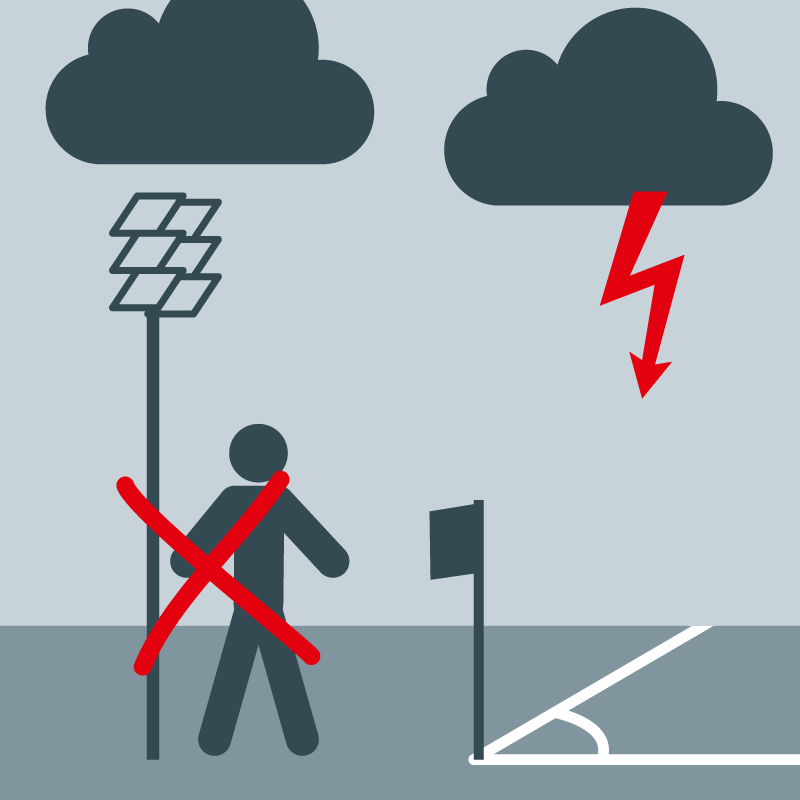 https://www.bing.com/images/search?q=obrazek+burzy+gdzie+nie+wolno+stac&FORM=HDRSC2Oto niektóre propozycje:- Nie wolno stać pod drzewami, gdyż niektóre z nich (np. lipy) bardzo łatwo przewodzą elektryczność,-Należy odejść od wszelkich zbiorników wodnych, gdyż woda jest doskonałym przewodnikiem elektryczności- Gdy burza zastanie cię w szczerym polu, powinieneś przykucnąć, ale nie siadać na ziemi,     a tym bardziej nie kłaść się na niej,- Powinno się wyłączyć urządzenia elektryczne, gdyż mogą one zostać uszkodzone, a osoba przebywająca w ich pobliżu – porażona,
- Należy pozostawać w domu podczas burzy i nie wychodzić chyba,że jest to naprawdę konieczne,- Nie używaj telefonu,- Zostań w samochodzie, gdy jesteś w trakcie podróży; samochody są jednymi z bezpieczniejszych miejsc do ukrycia się; w przypadku uderzenia pioruna, prąd spłynie po karoserii, nie penetrując wnętrza.Dzisiaj będziemy bawić się przy piosence „Tęcza, tęcza, cza, cza, cza” – do zabaw      z piosenką wykorzystamy kolorowe apaszki. W czasie piosenki tańczymy, wykonując ruchy chustami (interpretacja dowolna).https://www.bing.com/videos/search?q=piosenka+t%c4%99cza+t%c4%99cza+cza+cza&docid=608022306347682354&mid=909EFCF5D266067EA87F909EFCF5D266067EA87F&view=detail&FORM=VIRE
Koleżanko, kolego 
popatrz czasem na niebo. 
Czasem zdarzyć się może 
cud, zjawisko w kolorze.

Ref : Tęcza, tęcza, cza, cza, cza. 
Czarodziejska wstążka ta
wiąże niebo z ziemią o!
jaki kolorowy splot. 
Tęcza, tęcza, cza, cza, cza. 
Czarodziejska wstążka ta. 
Przez tę tęczę cały świat 
czarodziejski uśmiech ma. 

Narysuję tę tęczę 
i na zawsze ci wręczę.
By ci było tęczowo, 
tęczę noś kolorową. 

Ref :Tęcza,.. 

Śpiewaj z nami o tęczy, 
kiedy nuda cię dręczy. 
W domu, w szkole, po burzy 
tęcza minę rozchmurzy.

Ref :Tęcza,..Proponowana praca plastyczna – tęcza. Do wykonania pracy potrzebne będą: 6 kolorowych pasków papieru, kulki z waty, 2 kółka z białego papieru, kawałek plastikowej okładki na dokumenty, klej, zszywacz, nożyczki.http://praceplastyczne.pl/inne/61-tecza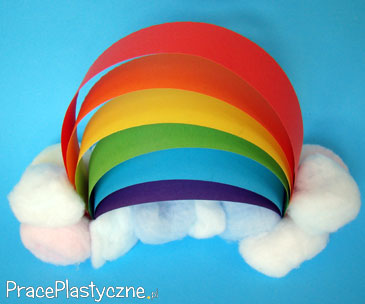 Możemy skorzystać również z innych pomysłów na wykonanie tęczy, które znajdują się pod linkiem https://mojedziecikreatywnie.pl/2019/04/dzien-teczy-w-przedszkolu-kolorowe-zabawy/
Proponuję też karty pracy (przypomnimy sobie również pory roku)Pozdrawiam i zapraszam w poniedziałek.pani Iwona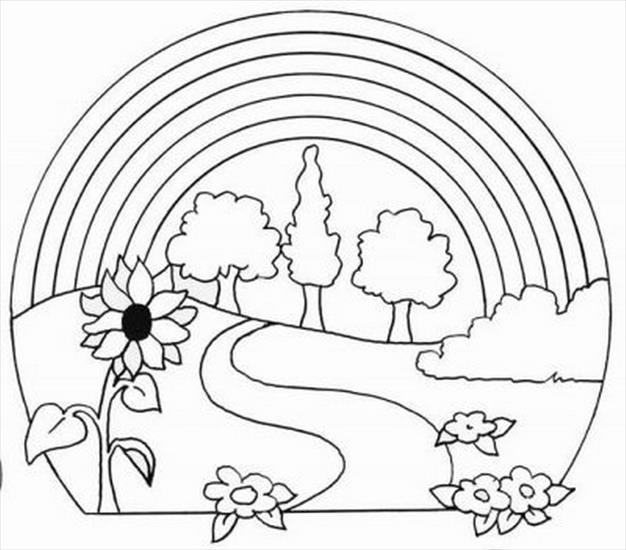 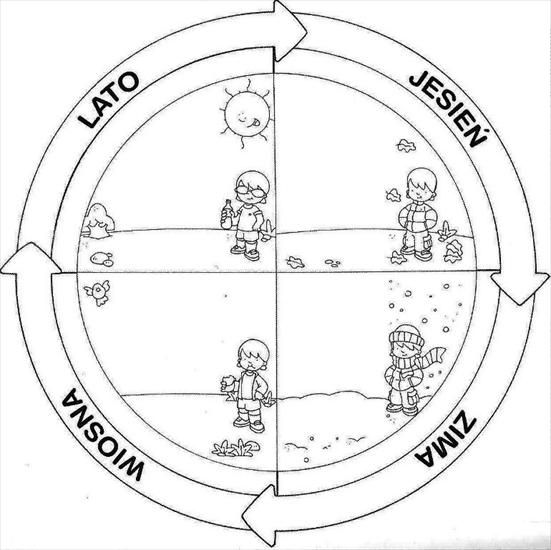 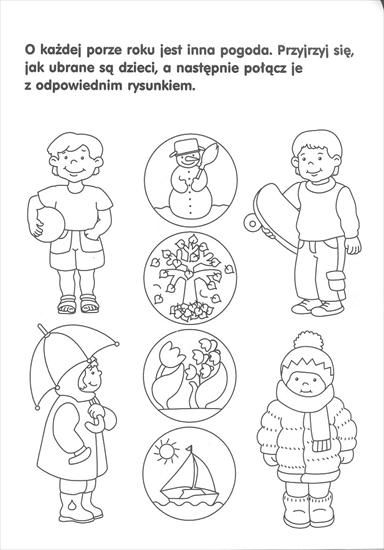 https://www.bing.com/images/search?q=karty+pracy+do+wydruku+pory+roku&id=32AE122A80EE93E1305BD269DF5293EA9160072E&FORM=IQFRBA